В новый год без долгов!
Налоговая служба г. Колпашево призывает жителей района встретить новый год без долгов. Кто не успел в срок заплатить налоги, предлагаем это сделать в конце уходящего года. Граждане, не уплатившие имущественные налоги в отведенный законодательством срок, перешли в категорию должников. Ежедневно на сумму неуплаченных налогов начисляется пеня. Несвоевременная уплата налоговых платежей дает основание налоговому органу для взыскания задолженности в принудительном порядке: обращение инспекции в суд с заявлением о вынесении судебного приказа, обращение взыскания на пенсионные накопления, на заработную плату, в отдельных случаях наложение ограничения на выезд за территорию Российской Федерации, так как наличие задолженности по налогам может стать неприятным сюрпризом при выезде за границу. Узнать о наличии задолженности поможет электронный сервис «Личный кабинет налогоплательщика для физических лиц». Чтобы воспользоваться услугами данного сервиса, необходимо обратиться лично в любую инспекцию Федеральной налоговой службы. При отсутствии доступа к интернету, можно обратиться непосредственно в налоговую инспекцию, имея при себе паспорт. Обычно, в конце года подводятся итоги года уходящего, составляются планы на будущее. Входить в новый год с долгами всегда считалось плохой приметой, ведь не зря говорят: «Как новый год встретишь - так его и проведешь». 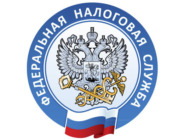 